WEEK 1: Use this activity log to track your physical activity minutes.Have an adult sign their initials next to each day that you complete.Go Be Great Goal: Get 150 minutes (or more) of physical activity every week.WEEK 1: Use this activity log to track your physical activity minutes.Have an adult sign their initials next to each day that you complete.Go Be Great Goal: Get 150 minutes (or more) of physical activity every week.WEEK 2: Use this activity log to track your physical activity minutes.Have an adult sign their initials next to each day that you complete.Go Be Great Goal: Get 150 minutes (or more) of physical activity every week.Name:  Student NameClass: Teacher NameDate: Week completedInitialsDayActivity 1Activity 2Activity 3TotalMondayRode Bike30 min30 minTuesdayJumped Rope10 minWalked Dog20 min30 minWednesdayThursdayGo Noodle Dance Video15 min15 minFridayWalked Dog20 minPlayed Outside20Yoga Stretches10 min50 minSaturdaySwimming25 min25 minTotal Minutes150 minPhysical Activity Fun-MeterRate your physical activity enjoyment for the week.Physical Activity Fun-MeterRate your physical activity enjoyment for the week.Physical Activity Fun-MeterRate your physical activity enjoyment for the week.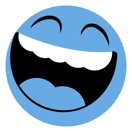 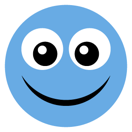 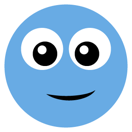 Circle if you hadTONS OF FUNCircle if you hadSOME FUNCircle if you hadSO-SO FUNCheck-In Chat[Think – think some more – and then express yourself through writing, art, or with a selfie video.]> If you had TONS OF FUN, what made your activity so fun? If you had SOME or SO-SO FUN, what could have made the activity MORE fun?Name: Class:Date:InitialsDayActivity 1Activity 2Activity 3TotalMondayTuesdayWednesdayThursdayFridaySaturdaySundayPhysical Activity Fun-MeterRate your physical activity enjoyment for the week.Physical Activity Fun-MeterRate your physical activity enjoyment for the week.Physical Activity Fun-MeterRate your physical activity enjoyment for the week.Circle if you hadTONS OF FUNCircle if you hadSOME FUNCircle if you hadSO-SO FUNCheck-In Chat[Think – think some more – and then express yourself through writing, art, or with a selfie video.]> YOU ARE GREAT! How did being physically active this week help you share your greatness?Name: Class:Date:InitialsDayActivity 1Activity 2Activity 3TotalMondayTuesdayWednesdayThursdayFridaySaturdaySundayPhysical Activity Fun-MeterRate your physical activity enjoyment for the week.Physical Activity Fun-MeterRate your physical activity enjoyment for the week.Physical Activity Fun-MeterRate your physical activity enjoyment for the week.Circle if you hadTONS OF FUNCircle if you hadSOME FUNCircle if you hadSO-SO FUNCheck-In Chat[Think – think some more – and then express yourself through writing, art, or with a selfie video.]> List all of the ways that being physically active made your week more positive and fun.